ЗАЯВКА  НА  УЧАСТИЕ В  КОНКУРСЕМОЛОДЫХ СПЕЦИАЛИСТОВ ИНДУСТРИИ  ВСТРЕЧ «EVENT TALENTS» 2016Санкт-ПетербургПожалуйста, заполните форму и отправьте по адресу event_talents@euras-forum.comне позднее  16 декабря 2015 годаВНИМАНИЕ!1. Заявка на участие должна быть заполнена чётко по форме на каждого претендента по отдельности2. Название файла «Заявка ФИО претендента» (например, Заявка Иванов_ИИ.pdf) 3. Заявка должна быть подписана и отправлена в формате PDF4. Резюме должно строго соответствовать реальной деятельности конкурсанта, содержать информацию об образовании, навыках, месте работы и функционале конкурсанта.   Ф.И.О.Дата рожденияКонтактыПолное юридическое название компанииПолное название ВУЗа – для студентовДолжность конкурсанта в организацииФакультет, специальность – для студентовТелефонE-mailПочтовый адресРезюмеВторым листом в данный документС условиями Конкурса ознакомлен и согласен. Как автор не возражаю против размещения конкурсной работы на безвозмездной основе в сети Интернет, использования её в теле - и радиопередачах и на наружных рекламных носителях на территории Российской Федерации, а также публикациив печатных средствах массовой информации, в том числе посвященных Конкурсу, в некоммерческих целях.	В соответствии с Федеральным законом Российской Федерации от 27 июля 2006 г. N 152-ФЗ «О персональных данных» даю согласие ООО «Р-н-С» в течение 5 лет использовать мои вышеперечисленные персональные данные для составления списков участников Конкурса, опубликования списков на сайте, создания и отправки наградных документов Конкурса, рассылки конкурсных материалов, использования в печатных презентационных/методических материалах Конкурса, предоставления в государственные органы власти, для расчета статистики участия                   в Конкурсе, организации участия в выставках и социальных рекламных кампаниях.С условиями Конкурса ознакомлен и согласен. Как автор не возражаю против размещения конкурсной работы на безвозмездной основе в сети Интернет, использования её в теле - и радиопередачах и на наружных рекламных носителях на территории Российской Федерации, а также публикациив печатных средствах массовой информации, в том числе посвященных Конкурсу, в некоммерческих целях.	В соответствии с Федеральным законом Российской Федерации от 27 июля 2006 г. N 152-ФЗ «О персональных данных» даю согласие ООО «Р-н-С» в течение 5 лет использовать мои вышеперечисленные персональные данные для составления списков участников Конкурса, опубликования списков на сайте, создания и отправки наградных документов Конкурса, рассылки конкурсных материалов, использования в печатных презентационных/методических материалах Конкурса, предоставления в государственные органы власти, для расчета статистики участия                   в Конкурсе, организации участия в выставках и социальных рекламных кампаниях.Подпись ________________________  Дата подачи заявки «____» _________201_  г.Специальные партнеры 
Конкурса Event TALENTS 2016                      
ERASMUS+" PROJECT EurDiQ 2015-2017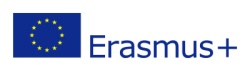 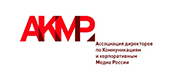 